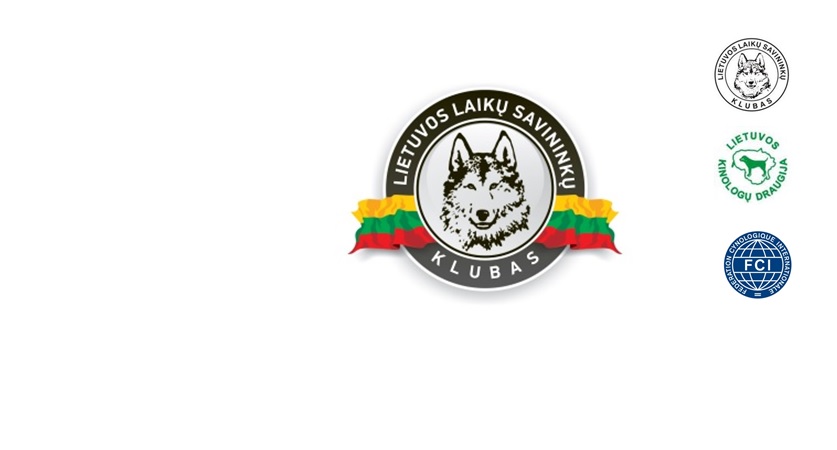 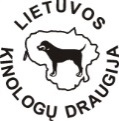 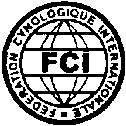 Žemaitijos regiono laikų paroda Paroda vyks 2018 m. rugsėjo 22 d. Rietavo r.TEISĖJAS: Arvydas Šarkus              REGISTRACIJOS KAINOSKainos nurodytos LKD klubų nariams. Ne LKD klubų nariams kaina dviguba. Parodoje šunys bus vertinami šiose klasėse: šuniukų, mažylių, jaunimo, atviroje, darbinėje, čempionų, veteranų.*Registruojant šunis būtina pateikti:Užpildytą registracijos anketąKilmės dokumentų kopijąČempionų titulų kopijasRegistruojantis į darbinę klasę - FCI darbinio sertifikato kopijąLKD nario bilieto kopijąRegistracijos mokesčio apmokėjimo kvitą.		•    Registraciją siųsti e-mail: laika.klubas@gmail.comElektroniniu paštu - turite gauti patvirtinimo laišką.Registracijos mokestis grąžinamas tik neįvykus parodai arba žuvus šuniui.Registracija priimama tik pateikus visus reikiamus dokumentus laiku, t. y. iki registracijos termino pabaigos. Šunys ir klasės nekeičiami. Kiekviena teisinga registracija yra patvirtinama el. laišku.KLUBAS PASILIEKA TEISĘ KEISTI TEISĖJUS.Visi dalyvaujantys šunys turi būti vakcinuoti nuo pasiutligės, po vakcinacijos turi būti praėjęs vakcinos gamintojo numatytas laikotarpis imunitetui susidaryti, nepažeidžiant Lietuvos Respublikos teisės aktų reikalavimų. Parodose negali dalyvauti šunys jaunesni kaip 4 mėnesių amžiaus. Renginyje dalyvaujantys šunys turi būti suženklinti poodine mikroschema (arba tatuiruote, jei ji padaryta iki 2011 m. liepos 3 d.), turi turėti gyvūno augintinio pasą arba gyvūno vakcinacijos nuo pasiutligės pažymėjimą.Rekomenduojama, kad renginyje dalyvaujantys šunys būtų vakcinuoti nuo mėsėdžių maro, mėsėdžių virusinio enterito ir infekcinio hepatito.Veterinarijos tarnyboms nustačius pažeidimus – parodos dalyvis šalinamas iš parodos, registracijos mokestis negražinamas.Pirmas šuoKaina su kataloguKiti šunysŠuniukai, Mažyliai ir veteranaiŠuniukai, Mažyliai ir veteranaiPirmas šuoKaina su kataloguKiti šunysJeigu vienas šuo,kaina su katalogu ***Kitas šuoIki* 2018.09.1015€12€12€9€Iki* 2018.09.1720€17€15€12€          LIETUVOS LAIKŲ SAVINKŲ KLUBAS                         Tel +370 663 79113Banko duomenys:A/s SWEDBANKAS          LT647300010120951502,SWIFT /BIC kodas HABALT22